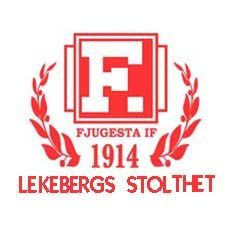 Statistik 2009Träningsligan 2009(Totalt 72 träningar)NamnAntal träningarPlaceringChristian Nilsson   58     1Martin Rohdén542Mikael Täljö533Simon Larsson 524Håkan Karlsson505Erik Jakobsson496Christoffer  Hallafors   47     7Petter Andersson468Peter Pettersson429Jonas Nilsson3910Daniel Öfverström3811Fredrik DaulinJonas RennerRobert JosefssonMarkus ErikssonFredrik AnderssonGlenn BergströmBjörn JohnssonAnders KarlssonAlbin CarlmanFelix JaanivaldErik BarthelsonPhilip OhlssonGöran HellstenMikael GardellBengt-Göran SotingHåkan PetterssonMarcus AnderssonBennyAnton ErikssonMarkus OdelstenArvid Andersson38   38   36   36   35   34   33   33   26   25   23   19   19   11   10   10    6    3    3    2    111   11   14   14   16   17   18   18   20   21   22   23   23   25   26   26   28   30   30   31   32